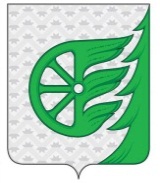 СОВЕТ ДЕПУТАТОВ ГОРОДСКОГО ОКРУГА ГОРОД ШАХУНЬЯНИЖЕГОРОДСКОЙ ОБЛАСТИР Е Ш Е Н И Еот 29 июля 2022 года                                                                                                                  №83-5Об установке мемориальной доскис целью увековечения памяти Соколова Александра СергеевичаВ соответствии с Федеральным законом от 06.10.2003 № 131-ФЗ «Об общих принципах организации местного самоуправления в Российской Федерации», Уставом городского округа город Шахунья Нижегородской области, Положением о порядке присвоения имен муниципальным учреждениям, улицам, паркам, скверам, площадям, установки памятников, памятных знаков и мемориальных досок  на территории городского округа город Шахунья,  утвержденным решением Совета депутатов от 25 июня 2021 года № 60-5, ходатайством МАОУ Хмелевицкой СОШ и протоколом общественной комиссии по упорядочению названий улиц, присвоению имен муниципальным учреждениям и обоснований при установке памятников, памятных знаков и мемориальных досок на территории городского округа город Шахунья Нижегородской области от 27 июля 2022 года № 4, Совет депутатов решил:1. Разрешить Муниципальному автономному общеобразовательному учреждению Хмелевицкой средней общеобразовательной школе установить за счет средств спонсора мемориальную доску на фасаде здания, расположенного по адресу: городской округ город Шахунья, с. Хмелевицы, ул. Автомобильная, д.1в, со следующим текстом:«В этой школе в период с 2012 по 2014 учился старший лейтенант Соколов Александр Сергеевич 15.09.1996-10.06.2022. Погиб при выполнении Вооруженными силами РФ специальной военной операции на территории Украины Награжден Орденом Мужества посмертно».      2. Настоящее решение вступает в силу со дня официального опубликования на официальном сайте администрации городского округа город Шахунья Нижегородской области и в газете «Знамя труда». Председатель Совета депутатовгородского округа город Шахунья Нижегородской области								О.А. ДахноИ.о. главы местного самоуправлениягородского округа город Шахунья Нижегородской области								А.Д. Серов